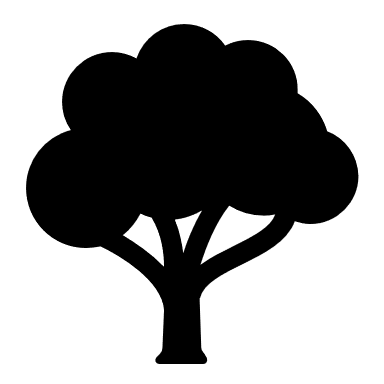 ASHREIGNEY PARISH COUNCIL.NOTICE OFA MEETING OF ASHREIGNEY PARISH COUNCILTO BE HELD ONTUESDAY, 28th JULY 2020 at 8PM.OWING TO COVID 19 LEGISLATION THIS WILL BE A REMOTE MEETING.PLEASE CONTACT THE CLERK FOR FURTHER INFORMATION.AGENDAChairman’s welcome.Public Question Time.Apologies for absence.Confirmation of minutes relating to:Remote meeting held on 28th April 2020.Matters arising.Correspondence.Planning – discussion on Application 1/0482/2020/FUL – Change of use of land from agricultural to equestrian & the creation of sand school for private use at Crabdown.Financials: Payment of invoices to include renewal of insurance policy and reimbursement to Mrs. K. Cole.Play area: Confirmation of protocols in place to allow the play area to reopen.Emergency Committee:  Update on Covid-19 Emergency Committee, and procedures in place moving forward.Report and updates from Village Hall Committee meetings.County Councillor’s report.District Councillor’s report.Matters to be carried forward.Date of next meeting.Please contact the Clerk to the Parish Council for joining instructions for this meeting, or any other queries.Tel: 01769 520273/078 172 30 815.ashreigneyparishcouncil@mail.comKatherine Cole.                                                                                      21st July 2020.